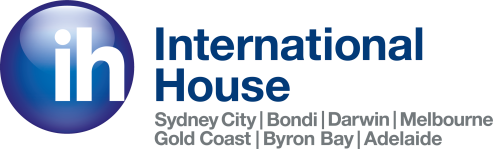 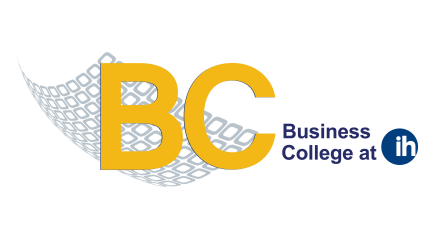 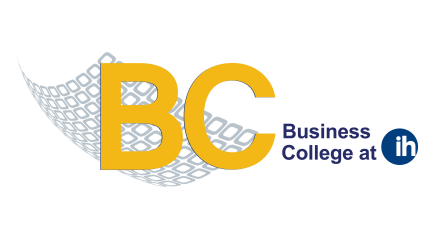 Demi Pair Childcare Reference Form  The applicant is applying to become a Demi Pair in Australia. The applicant will attend daily English classes at International House, whilst living with a local host family and providing childcare and household assistance to them. Please answer the questions truthfully and provide as much detail as possible. If this check is not completed in English, an English translation must be provided.  NAME OF APPLICANT  RELATIONSHIP TO APPLICANT  HOW LONG HAVE YOU KNOWN THE APPLICANT?  WHEN DID THE APPLICANT WORK FOR YOU?  	DURATION  	 	DURATION  	 	DURATION  	 	DATE (FROM-TO)  	 	DATE (FROM-TO)  	 	DATE (FROM-TO)  	 HOW OFTEN DID THE  APPLICANT PROVIDE CARE?  DAILY  DAILY  WEEKLY  MONTHLY  OTHER (Please explain)  OTHER (Please explain)  OTHER (Please explain)  HOW OFTEN DID THE  APPLICANT PROVIDE CARE?  DETAILS OF CHILDREN   NUMBER OF CHILDREN  NUMBER OF CHILDREN  NUMBER OF CHILDREN  DETAILS OF CHILDREN   AGE OF CHILDREN  	 AGE OF CHILDREN  	 AGE OF CHILDREN  	 DETAILS OF CHILDREN   GENDER OF CHILDREN   GENDER OF CHILDREN   GENDER OF CHILDREN   WHEN DID THE APPLICANT PROVIDE CARE?  MORNING  EVENIN G  APPLICANT’S  CARE GIVING ABILITY  APPLICANT’S  CARE GIVING ABILITY  SOLE CARE  WHEN DID THE APPLICANT PROVIDE CARE?  AFTERNOON  OVERNIGHT  	 APPLICANT’S  CARE GIVING ABILITY  APPLICANT’S  CARE GIVING ABILITY  PARENT HELP  PLEASE EXPLAIN THE APPLICANT’S CHILDCARE DUTIES AND RESPONSIBILITIES  PLEASE DETAIL THE APPLICANT’S STRENGTHS AND WEAKNESSES  HAS THE APPLICANT EVER HELPED WITH HOUSEHOLD DUTIES? (E.g. laundry, cleaning) please explain  DO YOU THINK THE APPLICANT WILL ADAPT WELL TO LIVING IN AUSTRALIA WITH A HOST FAMILY?   Please explain  DO YOU THINK THE APPLICANT WILL ADAPT WELL TO NEW SITUATIONS, STRESS AND CULTURAL DIFFERENCES? Please explain  WHY DO YOU RECOMMEND THE APPLICANT FOR A DEMI PAIR POSITION?  PLEASE TICK STATEMENTS  EXCELLENT  GOOD  OK  N/A  PLEASE TICK STATEMENTS  EXCELLENT  GOOD  OK  N/A  LOVE FOR CHILDREN  ABILITY TO WORK WITH ADULTS  UNDERSTANDING OF CHILDREN  ABILITY TO  FOLLOW  INSTRUCTIONS  USE OF INITATIVE  ADATABILITY  PUNCTUALITY  FLEXIBILTY  HONESTY  RELIABILTY  REFEREE FULL NAME  SIGNATURE  CONTACT NUMBER  EMAIL ADDRESS  REFEREE ADDRESS  DATE OF COMPLETION  